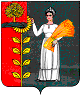 ПОСТАНОВЛЕНИЕАдминистрации сельского поселения Петровский сельсовет Добринского муниципального района Липецкой области Российской Федерации05.02.2016 г.                                                п.свх.Петровский                                                          № 2О подготовке и проведении безаварийного пропуска весеннего паводка в 2016 году на территории сельского поселения Петровский сельсоветВ соответствии с Федеральными Законами Российской Федерации от 12.12.1994 года №68-ФЗ «О защите населения и территорий от чрезвычайных ситуаций природного и техногенного характера» и от 06.10.2003 года №131-Ф3 «Об общих принципах организации местного самоуправления в Российской Федерации», в целях обеспечения своевременной подготовки территорий, осуществления мероприятий по обеспечению безопасности людей на водных объектах, охране их жизни и здоровья, готовности сил и средств для безопасного пропуска паводковых вод, а также в целях сохранности государственного, общественного и личного имущества, материальных и культурных ценностей, снижения возможного ущерба в период весеннего паводка администрация сельского поселенияПОСТАНОВЛЯЕТ:1.Создать для руководства подготовкой и проведением мероприятий по безаварийному пропуску весеннего паводка противопаводковую комиссию на территории сельского поселения Петровский сельсовет (Приложение 1);2.Утвердить план мероприятий по подготовке и проведению безаварийного пропуска весеннего паводка (Приложение 2) и расчет сил и средств, привлекаемых для ликвидации последствий весеннего паводка на территории сельского поседения Петровский сельсовет (Приложение 3).3.Принять  меры по обеспечению безопасности и своевременному информированию населения, подготовке его возможной эвакуации, организации медицинской помощи и устойчивому функционированию систем жизнеобеспечения.4.Назначить ответственных по наблюдению за прудом, плотиной и дежурную бригаду на период весеннего паводка (приложение 4).5.Контроль за исполнением настоящего постановления оставляю за собой.Глава  администрации сельского поселения Петровский сельсовет                                                                                   С.Н.КолгинПриложение 1 к Постановлению № 2 от 05.02.2016 г.СОСТАВпротивопаводковой  комиссиисельского поселения Петровский сельсоветПредседатель комиссии:       1.Глава администрации сельского поселения                                                   Петровский сельсовет – С.Н.КолгинЗаместитель председателя комиссии:                          2.Специалист администрации сельского поселения                                             Петровский сельсовет  - Е.А.РудаковаЧлены комиссии:        3.Начальник ОПСП п.свх.Петровский – Киселев С.А.                                       4.Уполномоченный участковый инспектор –  .В.Еремин                                        5.Главный энергетик ООО «Петровский Агрокомплекс – В.Г.Хичий                                         6. Заместитель генерального директора ООО «Петровский Агрокомплекс – Н.В.Мищик                                        7.Директор МБОУ СОШ п.Петровский-Е.А.ИсаеваПриложение  2 к Постановлению № 2 от 05.02.2016 г.ПЛАНмероприятий по подготовке и проведению безаварийного пропуска весеннего паводка в 2016 году на территории сельского поселения Петровский сельсоветПриложение 3                                                                                      к Постановлению № 2  от 05.02.2016г. РАСЧЕТсил и средств, привлекаемых для ликвидации последствий весеннего паводка в 2016 году1. Гришин А.В.  – Трактор Джон Дир 8310.  2. Кикин С.Н.- Трактор МТЗ  82.1             3. Полунин А.П.  - Машина КАМАЗ 68901 Т    4. Дорофеев А.А .-Машина КАМАЗ 68901 ТПриложение 4                                                                                      к Постановлению № 2  от 05.02.2016 г. Списокответственных по наблюдению за прудом, плотиной и дежурную бригаду на период весеннего паводкаДежурная бригада на период весеннего паводка1.Гуров Сергей Алексеевич2.Наливкин Николай Николаевич3.Поляков Иван Геннадьевич4.Савушкин Евгений Анатольевич5.Ряшенцев Александр Борисович6.Дронов Николай Александрович7.Шаронин Анатолий Евгеньевич8.Андрейкин Виталий Владимирович9.Чернов Андрей Валерьевич№ п.пМероприятияВремя проведенияОтветственный за проведение1Создать противопаводковую комиссию на территории сельского поселения, разработать план мероприятий по подготовке к безаварийному пропуску весенних паводковых вод и обеспечение контроля за их исполнениемФевральГлава сельского  поселения С.Н.Колгин2Проведение учёта гидротехнических сооружений, мостов, прудов и водохранилищ на территории сельского поселения.Февраль- мартГлава сельского поселения С.Н.Колгин3Обследование населенных пунктов, сельскохозяйственных и других объектов, расположенных в зоне подтопления. Уточнение плана временного отселения жителей, вывоза материальных ценностей, вывода сельскохозяйственных животных. Обеспечение транспортом, питанием, необходимыми коммунальными услугами в местах временного размещения людей.Февраль- мартГлава сельского поселения С.Н.КолгинПротивопаводковая комиссия сельского поселения.4Организация выполнения работ по проверке исправности затворов водопропускных и водосборных сооруженийДо05.03.2015 годаПротивопаводковая комиссия сельского поселения. Глава сельского поселения С.Н.Колгин5Проведение обследования населения в зонах возможного затопления на предмет выявления больных и немощных людей, принятие мер по их отселению или оказанию помощи в местах проживания.До05.03.2015 годаПротивопаводковая комиссия сельского поселения. Медсестра ГУЗ «Добринского МРБ» поликлиники №2 п.Петровский Чернова А.Н.6Уточнение порядка оповещения населения при угрозе затопления, проверка средств связи и оповещения.До15.03.2015гПАО «Центр- Телеком»7Уточнение плана мероприятий по охране общественного порядка на территории сельского поселения.До10.03.2015гУчастковыйинспекторА.В.Еремин8Проверка исправности сетей энергосбережения и при необходимости проведение их ремонта.До15.03.2015гДобринский РЭС9Организация круглосуточного дежурства на территории сельского поселения.На период паводкаПротивопаводковая комиссия сельского поселения.10Организация мониторинга паводковой обстановки и результативности принимаемых мер по предупреждению чрезвычайных ситуаций. Подготовка информации о складывающейся обстановке на территории сельского поселения.На период паводкаПротивопаводковая комиссия сельского поселения.11Организация обеспечения питанием и вещевым имуществом пострадавшего населения и личного состава, привлекаемого для ликвидации ЧС.На период паводкаДобринский «Кооператор».12Поддерживание в готовности сил и средств для ликвидации последствий паводка.На период паводкаПротивопаводковая комиссия сельского поселения.Место нахождения водного объектаОтветственные по наблюдению за прудом, плотинойПруд в с.НовопетровкаГуров Сергей АлексеевичПруд в д.НиколаевкаПоляков Иван ГеннадьевичРека  в с.ВасильевкаРяшенцев Александр БорисовичДронов Николай Александрович2 пруда  в п.свх. ПетровскийШаронин  Анатолий ЕвгеньевичАндрейкин Виталий ВладимировичЧернов Андрей Валерьевич